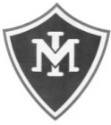 GUÍA N°1 SEGUNDOS MEDIOS RACIONALES Y POTENCIAS I. RACIONALES y POTENCIAS                                                                                                          1.  ¿Cuánto es la mitad de ?A)  	B) C)   18D)   23E)   422.  A) 		B) C) 	D)  2E) N.A.3.   –   =A)   – 21B)   – 343C)      7 - 3D)   – 49E)    3434.  A)    B)   C)   D)   – 55/32E)   N.A.5.    A)  B)    C)     D)        6E)     – 66.  El valor de es:A)    B)     C)  D)   E)      Otro Valor7.    A)  – 9/16B)  – 16/9C)     9/16D)     16/9E)  Otro Valor8.    A)  – 1/12B)  – 12C)     12D)     1/24E)  Otro Valor9.    A)      1/3B)    –3C)    –1/3 D)      3E)   Otro Valor10.  Al reducir la expresión    A)  		B)  C)     		D)   E)    11.  Al reducir la expresión   A)  – 2		B)   C)   4/3		D)   2E)   N.A.12.  Al reducir la expresión   A)    		B)     C)     		D) E)  Otro valor13.  A)    B)   C)   D)   – 55/32E)   N.A.14.    A)     B)      C)      D)       6E)   –  615.  Al reducir la expresión    quedaA)    77/6		B)     C)    		D) E)  Otro Valor16.  Al reducir la expresión    quedaA)      7		B)     C)  		D)   E)  Otro Valor17.  Al reducir la expresión    quedaA)    		B)     C)    		D) E)  Otro Valor18.  Al reducir la expresión    quedaA)     		B)  C)    		D) E)  Otro ValorII. PROBLEMAS DE DESARROLLO COMPLETE EL SIGUIENTE CUADRO DE VALORACIÓN                                                               Considere A = – 4/3, B = 1/9, C= –5/6          Considere X= 3/2, Y= –1/8, Z=1/4 RESOLVER LAS SIGUIENTES ECUACIONES               				12 ptos.Buen TrabajoInstrucciones:Trabaja la siguiente guía en tu cuaderno de matemáticas, haciendo la diferencia y poniendo la palabra CUARENTENA.Desarrolla los ejercicios especificando la fecha, el ítem, y el número del ejercicio.Fechas: Día 1 (jueves 02 de abril): ejercicios 1 al 15Día 2 (viernes 03 de abril): ejercicios 16 al 2819) 22  20) 23 21) 24  25)26)27)28)